       "УТВЕРЖДАЮ"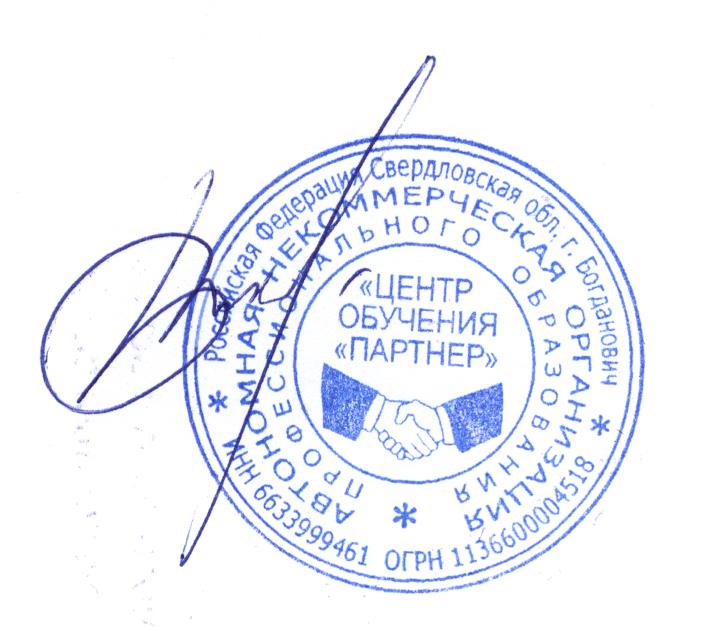 Директор Центра обучения"Партнер"    Б. А. КолычевУЧЕБНЫЙ   ПЛАН№п/пНаименование предметовВсегочасовзанятиязанятияСамостоя-тельная работаслушателейИтоговаяаттеста-ция№п/пНаименование предметовВсегочасовТеорияПрактическиеСамостоя-тельная работаслушателейИтоговаяаттеста-цияТеоретический блокТеоретический блокТеоретический блокТеоретический блокТеоретический блокТеоретический блокТеоретический блок1Основы психологии1064экзамен2Основы профессиональнойпедагогики1587экзамен3Основы законодательства в сфере дорожного движения1064зачет4Основы безопасного управления ТС251213зачет5Конструкция, устройство и эксплуатация ТС1064зачетВсего703832Технологический блокТехнологический блокТехнологический блокТехнологический блокТехнологический блокТехнологический блокТехнологический блок6Основы методикипрофессионального обучения201010экзамен7Законодательные и норматив-ные акты, регламентирующие подготовку водителей ТС18126зачет8Первая помощь при ДТП16286итоговая оценкаВсего5424822Профессиональный блокПрофессиональный блокПрофессиональный блокПрофессиональный блокПрофессиональный блокПрофессиональный блокПрофессиональный блок9Вождение транспортного средства1010итоговая оценка10Проведение практических занятий1010итоговая оценкаВсего2020ИТОГО:144622854